Honors Chemistry				            Name ____.__________________________WS Bonding Practice				            Period ________1. Indicate if the value increases or decreases with the given change on the periodic table.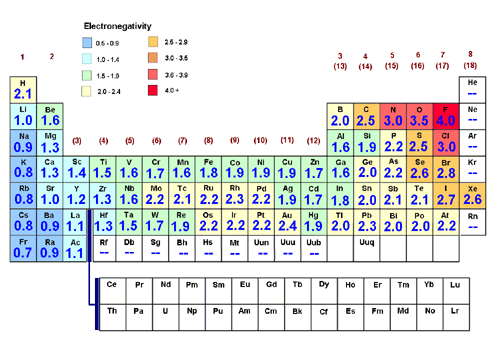 2.  Use the chart of electronegativities above to complete this table:3. Mothballs are compose of naphthalene, C10H8, a molecule that consists of two six-membered rings of carbon    fused along an edge, as shown in this Lewis structure.  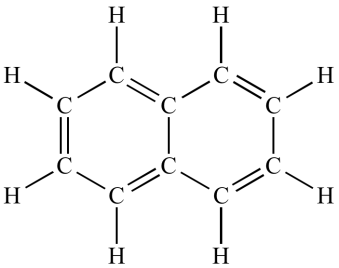      a) Draw all of the resonance structures of naphthalene in the space above.  How many are there?     b) Do you expect the C – C bond lengths in the molecule to be similar to those of C – C single         bonds, C = C double bonds, or intermediate between the single and double bonds?     c)  Not all of the C – C bond lengths in naphthalene are equivalent.  Based on your resonance          structures, how many C – C bonds in the molecule do you expect to be shorter than the others?4. Write electron configurations and orbital diagrams for the following then fill in the blanks.    (Hint: The number of covalent bonds can be predicted by the number of half-filled orbitals.)     a) Fluorine          Electron configuration:         Orbital diagram:         Fluorine has ____ valence electrons          Fluorine has ____ half-filled orbital(s) and makes _____ bond(s) in compounds.     b) Oxygen          Electron configuration:         Orbital diagram:         Oxygen has ____ valence electrons          Oxygen has ____ half-filled orbital(s) and makes _____ bond(s) in compounds.     c) Nitrogen         Electron configuration:         Orbital diagram:         Nitrogen has ____ valence electrons          Nitrogen has ____ half-filled orbital(s) and makes _____ bond(s) in compounds.     d) Carbon          Electron configuration:         Orbital diagram:         Carbon has ____ valence electrons          Carbon has ____ half-filled orbital(s) and you would think it makes _____ bond(s) in compounds.           BUT … carbon atoms form four bonds.  How can this be?  How can it get four half-filled orbitals??Property Across row (left to right) Down column (top to bottom) Atomic Size Atomic Size Atomic Size Ionization Energy Ionization Energy Ionization Energy Electronegativity Electronegativity Electronegativity Bonding between:More electronegative element and valueLess electronegative element and valueDifference in electronegativityBond Type (covalent or ionic)Sulfur and HydrogenSulfur and CesiumChlorine and BromineCalcium and ChlorineOxygen and HydrogenNitrogen and HydrogenIodine and IodineCopper and SulfurHydrogen andFluorineCarbon and Oxygen